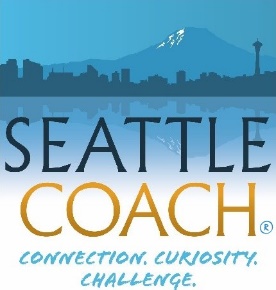 Applying for the SeattleCoach® Certified Facilitator/“Shepherd Coach” Team  Your Contact Info:Name	     				Best e-mail address          			Today’s Date       	Best phone number for vm/texts          	Between 2019-2021, The SeattleCoach® Certified Facilitator/”Shepherd Coach" Team will help key companies to create the reality of a coaching culture. This team is designed with two things in mind: Your coaching expertise and presence, and your aspiration and ability to help companies build coaching leaders and coaching cultures. I’ll be choosing carefully—the members of this team will challenge, support and collaborate with you in some of the most important coaching work you will do. A question I’m getting: Do you have to currently have a leader or group or team or company that is ready to build a coaching culture? My answer: Ideally, yes. If you don’t already, we will challenge you to do the hard work of finding one. (We’ll help you brainstorm.)Bottom line: If you want to build your brand and your expertise as a coach and facilitator, you might be ready for the SeattleCoach® Certified Facilitator/”Shepherd Coach” Team.In light of those things, I have a few questions.When you think of our tag line, “doing the craft, being the coach,”What are the coaching skills and behaviors you want to deepen and refine?        What are some ways in which you want to understand and use your own life and style even more?       Write a little about the work you’re doing now. How do you see your work influencing a leader or sponsor to invest in building a coaching culture?       This is work that requires patience, consistence, integrity and creativity. It’s hard (and has taken me 2-3 years each time I’ve done it). What will be hard for you?       What will be one of your major contributions to this team? What will you help us to get better at?                      Our meeting schedule for the first year.We’ll have two hours face-to-face and a one-hour teleconferencing call each month. Usually first and third Thursdays (this is pretty close to a final schedule):Oct. 3 (this meeting will go until 6pm with lite bites and beverages as we set goals and begin to build our team)Oct. 17 (3-5p together at SeattleCoach)Oct. 31 (3-4p teleconference)Nov. 14 (3-5p together at SeattleCoach)Dec. 12 (3-5p together at SeattleCoach	Jan. 9, 2020 (3-5p together at SeattleCoach)Jan. 23 (3-4p teleconference)Feb. 6 (3-5p together at SeattleCoach)Feb. 20 (3-4p teleconference)March 5 (3-5p together at SeattleCoach)March 19 (3-4p teleconference)April 2 (3-5p together at SeattleCoach)April 16 (3-4p teleconference)May 7 (3-5p together at SeattleCoach)May 21 (3-4p teleconference)June 4 (3-5p together at SeattleCoach)June 18 (3-4p teleconference)July 9 (3-5p together at SeattleCoach)July 23 (3-4p teleconference)Aug. 6 (3-5p together at SeattleCoach)Aug. 20 (3-4p teleconference)Sept. 10 (3-5p together at SeattleCoach)Sept. 24 (3-4p teleconference)Oct. 7  (3-5p together at SeattleCoach)	Thanks for your thoughtfulness. I’ll be in touch.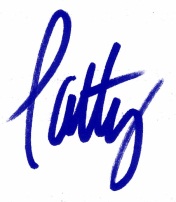 The SeattleCoach® Certified Facilitator/”Shepherd Coach" Team (SCT) has been approved by the ICF. Each year (up to three) is approved for 44 hours of coach-specific training (CCEs), with 27 CCEs focused on mentor coaching/supervision and the Core Competencies, and 17 CCEs on Resource Development.